NSCAD Portfolio Day- February 21, 201509:30 am  to 4:00 pm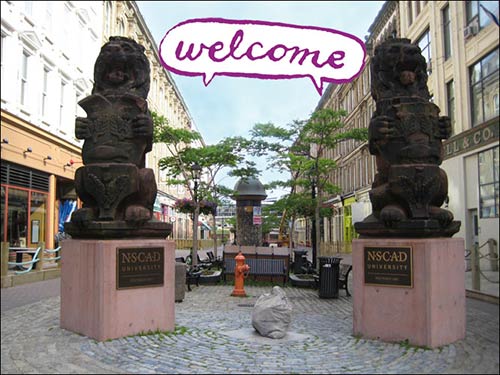 NSCAD University Portfolio Day is a prospective student's ultimate opportunity to visit NSCAD University and see what they have to offer. It's a great chance to learn about their programs, tour facilities and see the work students do there. If you have work of your own, bring it along. You can sit with the faculty and they’ll talk with you, about your work and how you can prepare your portfolio for admission. The next Portfolio Day will be held on Saturday, February 21, 2015. If you wish to attend, please sign up at https://my.nscad.ca at upcoming events, then portfolio day…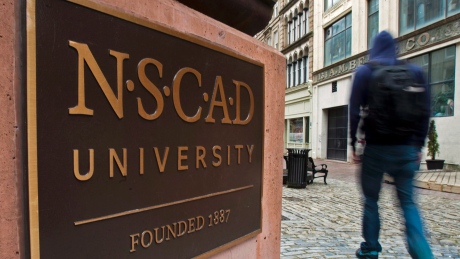 